●上列善信，一心頂禮，虔具供養，南摩華光自在佛蓮生聖尊諸佛菩薩，冀以佛光加持，延仗真佛密法，祈願迴向皆吉祥圓滿。聯絡人：                      電話：                      手機號碼：                       E-mail:                                                                                    填妥後請寄至：54099 南投縣南投市中興郵局第 69 號信箱  燃燈雜誌社收    P.O.BOX 69 Jhongsing, Nantou, 54099, Taiwan R.O.C.	  或傳真至：886-49-2350140      http://www.lighten.org.tw/light     E-mail：tbs.lighten@gmail.com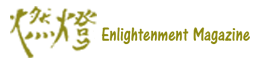 信用卡贊助捐款授權書信用卡贊助捐款授權書信用卡贊助捐款授權書信用卡贊助捐款授權書信用卡別：     VISA      MASTER               其他                   信用卡別：     VISA      MASTER               其他                   信用卡別：     VISA      MASTER               其他                   信用卡別：     VISA      MASTER               其他                   信用卡別：     VISA      MASTER               其他                   ●手寫敬請填寫清楚字體勿潦草。●請連同功德主報名表一起傳真或投寄燃燈雜誌社。●手寫敬請填寫清楚字體勿潦草。●請連同功德主報名表一起傳真或投寄燃燈雜誌社。●手寫敬請填寫清楚字體勿潦草。●請連同功德主報名表一起傳真或投寄燃燈雜誌社。發卡銀行：發卡銀行：發卡銀行：發卡銀行：發卡銀行：發卡銀行：發卡銀行：發卡銀行：信用卡號：信用卡號：信用卡號：信用卡號：信用卡號：信用卡號：信用卡號：信用卡號：信用卡有效期限：西元 	   年 	    月（請注意年月勿填顛倒）信用卡有效期限：西元 	   年 	    月（請注意年月勿填顛倒）信用卡有效期限：西元 	   年 	    月（請注意年月勿填顛倒）信用卡有效期限：西元 	   年 	    月（請注意年月勿填顛倒）信用卡有效期限：西元 	   年 	    月（請注意年月勿填顛倒）信用卡有效期限：西元 	   年 	    月（請注意年月勿填顛倒）信用卡有效期限：西元 	   年 	    月（請注意年月勿填顛倒）信用卡有效期限：西元 	   年 	    月（請注意年月勿填顛倒）持卡人：持卡人：持卡人：持卡人：持卡人：身份證字號： 	            (台灣以外同門免填）身份證字號： 	            (台灣以外同門免填）身份證字號： 	            (台灣以外同門免填）地址：地址：地址：地址：地址：地址：地址：地址：電話：電話：電話：電話：電話：手機號碼：手機號碼：手機號碼：E-mail:E-mail:E-mail:E-mail:E-mail:E-mail:E-mail:E-mail:贊助用途：      隨喜贊助       2022年功德主方案      1      2      3 助印經書： 	            其他：                   贊助用途：      隨喜贊助       2022年功德主方案      1      2      3 助印經書： 	            其他：                   贊助用途：      隨喜贊助       2022年功德主方案      1      2      3 助印經書： 	            其他：                   贊助用途：      隨喜贊助       2022年功德主方案      1      2      3 助印經書： 	            其他：                   贊助用途：      隨喜贊助       2022年功德主方案      1      2      3 助印經書： 	            其他：                   贊助用途：      隨喜贊助       2022年功德主方案      1      2      3 助印經書： 	            其他：                   贊助用途：      隨喜贊助       2022年功德主方案      1      2      3 助印經書： 	            其他：                   贊助用途：      隨喜贊助       2022年功德主方案      1      2      3 助印經書： 	            其他：                   贊助金額及方式：     不分期：   	  幣	         元整     分期     期，每月捐款：    	幣            元整（自   年   月起）     不分期：   	  幣	         元整     分期     期，每月捐款：    	幣            元整（自   年   月起）     不分期：   	  幣	         元整     分期     期，每月捐款：    	幣            元整（自   年   月起）     不分期：   	  幣	         元整     分期     期，每月捐款：    	幣            元整（自   年   月起）     不分期：   	  幣	         元整     分期     期，每月捐款：    	幣            元整（自   年   月起）     不分期：   	  幣	         元整     分期     期，每月捐款：    	幣            元整（自   年   月起）     不分期：   	  幣	         元整     分期     期，每月捐款：    	幣            元整（自   年   月起）簽名日期：西元       	年       	月       	日簽名日期：西元       	年       	月       	日簽名日期：西元       	年       	月       	日簽名日期：西元       	年       	月       	日簽名日期：西元       	年       	月       	日簽名日期：西元       	年       	月       	日簽名日期：西元       	年       	月       	日簽名日期：西元       	年       	月       	日持卡人簽名： 	                            （需與信用卡簽名一致）持卡人簽名： 	                            （需與信用卡簽名一致）持卡人簽名： 	                            （需與信用卡簽名一致）持卡人簽名： 	                            （需與信用卡簽名一致）持卡人簽名： 	                            （需與信用卡簽名一致）持卡人簽名： 	                            （需與信用卡簽名一致）持卡人簽名： 	                            （需與信用卡簽名一致）持卡人同意依信用卡使用約定，一經使用，均應按所示之全部金額，付款於發卡金額。收件人資料：◎     需要寄雜誌，收件人：             電話：             	手機號碼：                地址：    同上	                                                  ◎     不需要寄雜誌      收據抬頭：             地址：                                                收件人資料：◎     需要寄雜誌，收件人：             電話：             	手機號碼：                地址：    同上	                                                  ◎     不需要寄雜誌      收據抬頭：             地址：                                                收件人資料：◎     需要寄雜誌，收件人：             電話：             	手機號碼：                地址：    同上	                                                  ◎     不需要寄雜誌      收據抬頭：             地址：                                                收件人資料：◎     需要寄雜誌，收件人：             電話：             	手機號碼：                地址：    同上	                                                  ◎     不需要寄雜誌      收據抬頭：             地址：                                                收件人資料：◎     需要寄雜誌，收件人：             電話：             	手機號碼：                地址：    同上	                                                  ◎     不需要寄雜誌      收據抬頭：             地址：                                                收件人資料：◎     需要寄雜誌，收件人：             電話：             	手機號碼：                地址：    同上	                                                  ◎     不需要寄雜誌      收據抬頭：             地址：                                                收件人資料：◎     需要寄雜誌，收件人：             電話：             	手機號碼：                地址：    同上	                                                  ◎     不需要寄雜誌      收據抬頭：             地址：                                                收件人資料：◎     需要寄雜誌，收件人：             電話：             	手機號碼：                地址：    同上	                                                  ◎     不需要寄雜誌      收據抬頭：             地址：                                                2022年功德主迴向報名表2022年功德主迴向報名表2022年功德主迴向報名表2022年功德主迴向報名表2022年功德主迴向報名表姓名年齡地址地址地址地址祈願迴向祈願迴向